Председателю комитетапо топливно-энергетическому комплексу Ленинградской области(Ф.И.О.)ЗАЯВКАна участие в отборе муниципальных образований Ленинградской области для предоставления субсидий из областного бюджета Ленинградской области бюджетам муниципальных образований Ленинградской области на реализацию мероприятий по повышению энергетической эффективности в муниципальных учреждениях(наименование муниципального образования)Направляет заявку на участие в отборе муниципальных образований Ленинградской области для предоставления субсидий из областного бюджета Ленинградской области бюджетам муниципальных образований  Ленинградской области на реализацию мероприятий по повышению энергетической эффективности в муниципальных учреждениях в рамках Приоритетного проекта «Создание модели внедрения энергоэффективных технологий на территории Ленинградской области» подпрограммы «Обеспечение устойчивого функционирования и развития коммунальной и инженерной инфраструктуры» государственной программы Ленинградской области «Обеспечение устойчивого функционирования и развития коммунальной и инженерной инфраструктуры и повышение энергоэффективности в Ленинградской области».Достоверность информации и документов, поданных в составе заявки на участие в отборе для предоставления из областного бюджета Ленинградской области субсидии на реализацию мероприятий по повышению энергетической эффективности в муниципальных учреждениях, подтверждаю.С критериями отбора и оценки заявок, а также с условиями предоставления субсидии из областного бюджета Ленинградской области ознакомлен и согласен.Приложение:Контактная информация:Исполнитель (ФИО полностью), телефон (с кодом); e-mail.:Сведения о мероприятиях по повышению энергетической эффективности(наименование муниципального образования)* В столбце 1 привести подробное описание мероприятий в разрезе объектовОПРОСНЫЙ ЛИСТ(наименование муниципального образования)Глава администрации Муниципального образования Ленинградской области	(подпись)   	М.П. (расшифровка подписи)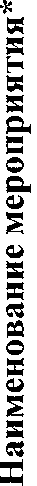 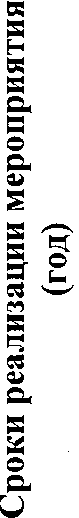 Планируемые объемы и источники финансирования мероприятия, (тыс. руб.)Планируемые объемы и источники финансирования мероприятия, (тыс. руб.)Планируемые объемы и источники финансирования мероприятия, (тыс. руб.)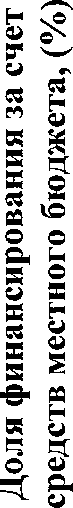 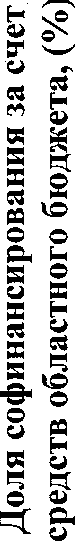 Годовое потребление энергоресурсов (т.у.т., Гкал, кВтч)Годовое потребление энергоресурсов (т.у.т., Гкал, кВтч)Результат использования субсидии (количество оборудования, шт.)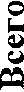 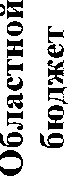 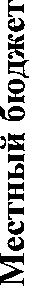 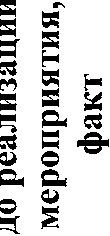 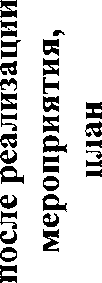 Результат использования субсидии (количество оборудования, шт.)12345678910Глава администрации Муниципального образования Ленинградской области	(подпись)   	М.П. (расшифровка подписи)п/пНаименование и адрес объектаНаименование мероприятия Функциональное назначение объекта (объект производственного назначения/ общественное здание/строение/сооружение)Форма собственности на объект(государственная, муниципальная, частная)Год ввода в эксплуатацию объектаКоличество (шт.), наименование, марка оборудованияОбщее количество пользователей результатов проекта – граждане (население, работники бюджетной сферы), чел.Наличие технической возможности реализации мероприятия (+/-)123456789Глава администрации Муниципального образования Ленинградской области	(подпись)   	М.П. (расшифровка подписи) 